    РЕГЛАМЕНТ 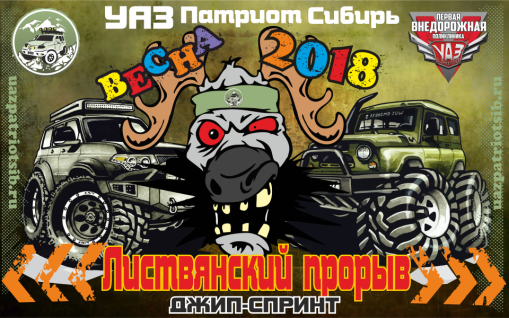                        Листвянский Прорыв весна 2018г.

1. Цели и задачи:
Популяризация технических видов спорта, привлечение новых спортсменов, повышение уровня водительского мастерства участников соревнований, пропаганда здорового образа жизни и активного семейного отдыха. Воспитание молодёжи в духе патриотизма.
Организатор соревнований -УАЗ Патриот Сибирь, Первая Внедорожная Поликлиника

2. Время и место проведения соревнований
Соревнование проводятся 21 апреля 2018 года в окрестностях р.п Линево
Координаты Базового лагеря: 54°28'33.0"N 83°24'41.2"E

3. РАСПИСАНИЕ:
8:00 – 10:00 Заезд участников 
9:00 –10:30 Регистрация участников соревнований, тех. комиссия 
10:30 Брифинг
11-00 Старт 
По окончанию гонок награждение.

4. Участники соревнований
4.1. К участию в соревнованиях на автомобилях допускаются любители езды по бездорожью, достигшие восемнадцатилетнего возраста и имеющие водительское удостоверение категории «B».
4.2. Водитель, желающий принять участие в джип-спринте, заполняет анкету, заявление об освобождении ответственности и оплачивает стартовый взнос в размере: 500 рублей.
4.3. Стартовый номер не присваивается, заезды по гос. номеру.
4.4. На время проведения соревнований на автомобили всех участников размещается обязательная реклама спонсоров, логотип соревнований.
4.5. Автомобили участников должны иметь колесную форму 4х4 и соответствовать категории «В» правил дорожного движения. Наличие медицинской аптечки, огнетушителя, буксировочного троса обязательно. Всё должно быть надежно закреплено в автомобиле.
4.6 Состав экипажа не должен превышать число посадочных мест, в зачёт идет пилот и штурман.
4.7. Наличие жесткого шлема на всех участниках, во время прохождения трассы – ОБЯЗАТЕЛЬНО. Ремни безопасности обязательны.
4.8 Запрещено размещение людей во время движения автомобиля снаружи ( на капоте, крыше, бамперах, подножках, в грузовом отсеке пикапа), кроме случаев отвешивания автомобиля во избежания опрокидывания.
4.9 Любой член экипажа не должен находиться ближе 1 метра к тросу лебедки, находящемуся под нагрузкой в процессе её работы.
4.10 При работе с металлическим тросом лебедки необходимо использовать прочные перчатки и тросогаситель.
4.11 Поправлять трос на барабане лебедки, можно тогда, когда транспортное средство неподвижно, а трос не нагружен.
4.12 Запрещается иметь при себе или в транспортном средстве огнестрельное оружие.
4.13. Помощь зрителей запрещена.
4.14. Участие нескольких участников на одном автомобиле разрешено.
4.15. Запрещается участвовать в соревнованиях лицам, находящимся в состоянии алкогольного или наркотического опьянения, а также после приема лекарственных средств замедляющих реакцию.
4.16. Организатор соревнований вправе не допустить к участию в соревновании любого водителя, нарушившего требования данного регламента.
4.17. Запрещается рукотворное изменение трасс (намеренное копание лопатами и другими инструментами).
4.18. Деление на классы :

Женская гонка на Патриотах
Мужская гонка на Патриотах
Безлебёдочные все машины

Разрешено использование механизмов самовытаскивания только на основе мускульной силы. Размер резины любой.
Запрещена установка арочных шин и шин низкого давления. ЗАПРЕЩЕНО ИСПОЛЬЗОВАНИЕ –цепей противоскольжения и лопат.
Лебедка – запрещена, но если она есть на автомобиле, то пользоваться ей нельзя.

Класс Лебедочные
Любые изменения разрешены. Кроме шин - арочных, низкого давления, а так же обдирышей.
Максимальный размер колёс 42 дюйма.
ЗАПРЕШЕНО ИСПОЛЬЗОВАНИЕ –цепей противоскольжения и лопат.
Только с лебедкой.
Класс Лебедочные могут заявляться в класс без лебёдочных, при условии не пользоваться лебедкой, при этом оплачиваю взнос за каждый класс.

5. Условия проведения соревнований.
5.1. На месте проведения соревнований будет расположено 2 трассы различной степени сложности. И одна трасса для недопривода.
5.2. Лимит времени прохождения каждой трассы озвучивается на брифинге. При превышении лимита времени - эвакуация.
5.3. Движение происходит по замкнутой траектории по обозначенному лентами коридору, в заданном направлении, согласно живой очереди.
5.4. В случае споров по очерёдности старта на трассу – будет проведена жеребьёвка.
5.5. Перезаезд по объективным причинам – по решению судьи трассы.
5.6. База лебежения – предоставлена организаторами, участники пользуются и своими якорями.
5.7. Старт с места.
5.8. Финиш базой.
5.9. В момент Старта и Финиша Штурман находится в кабине автомобиля. Во время прохождения трассы – место нахождения штурмана экипаж решает самостоятельно.

6. Безопасность

6.1. Автомобили зрителей должны находиться за пределами трасс соревнования.
6.2. Зрителям и участникам, свободным от заезда, запрещается заходить за ограждение трассы.
6.3. На месте проведения мероприятия запрещена несанкционированная реклама. (кроме наклеек личного спонсора).
6.4 Движение по базовому лагерю не более 10 км\ч.
Организатор не несет ответственность за ущерб, вызванный нарушением данного регламента, а так же за ущерб, нанесенный автомобилям и здоровью участников соревнований.

7. Определение результатов и награждение.
7.1. Подведение итогов гонки проводится по результатам прохождения трассы во всех классах соответственно, с учётом набранного штрафного времени.
7.2. При равенстве результатов на призовых местах (с 1 по 3 места) в каждой зачетной группе, определение победителя будет производиться путем перезаезда участников на назначенной Главным судьёй секции.
7.3. Все спорные вопросы решает судейская коллегия.
7.4. Вердикт судейской коллегии является окончательным и обжалованию не подлежит.
7.5. Вмешательство в работу судейства во время гонок строго запрещено.
7.6. Победители соревнований в каждом классе награждаются дипломами, медалями, кубками и призами.

8. Реклама
8.1. На автомобилях всех участников размещается обязательная реклама спонсоров, логотип соревнований.
8.2. Спонсоры соревнований могут разместить бесплатно любую свою рекламу в виде растяжек, плакатов, буклетов и т.д. на территории проведения соревнований. в зависимости от медиа-наполнения спонсорского пакета.
8.3. Фото и видеосъемка разрешена, возможно в дальнейшем её использование в средствах массовой информации. Кроме коммерческой рекламы товаров.

9. Дополнительная информация.
9.1. Организатор имеет право вносить изменения в регламент, вызванными форс-мажорными обстоятельствами, соображениями безопасности или обстоятельствами, не отраженные в данной редакции регламента.

ПЕНАЛИЗАЦИЯ

1 Не уплачен стартовый взнос - Отказ в старте
2 Отсутствие жесткого шлема у участников - Отказ в старте
3 Порыв ленты ограждения трассы - Штраф + 30 сек
4 Поломка или наклон вешки более 45 градусов - Штраф + 1 минута
5 Участники, не уложившиеся в контрольное время - Не зачет 
6 Эвакуация с трассы - Не зачет 
7 Фальстарт - Штраф + 30 сек
8 Помощь зрителей - Не зачет 
9 Отказ в размещение обязательной рекламы
спонсоров соревнования на автомобиле - Отказ в старте
10 Не подчинение указанием судей - Отказ в старте, Не зачет 
11 Вмешательство в работу судейства во время гонок- Отказ в старте, Не зачет 
12 Тренировка на трассе до начала соревнований - Отказ в старте
13 Рукотворное изменение трассы - Не зачет
14 Не пристёгнуты ремни безопасности у участников.- Отказ в старте